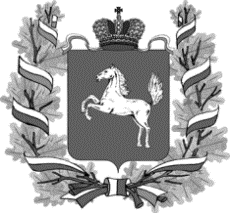 ДЕПАРТАМЕНТ ОБЩЕГО ОБРАЗОВАНИЯТОМСКОЙ ОБЛАСТИраспоряжение_________________                                                                                                             __________ТомскО проведении областного конкурса методических материалов педагогических работников, реализующих дополнительные общеобразовательные программыВ целях содействия развитию системы дополнительного образования детей в Томской области через развитие профессиональной компетентности и стимулирования творческой активности педагогических работников, реализующих дополнительные общеобразовательные программы, в рамках реализации мероприятий регионального проекта «Успех каждого ребенка», утвержденного Протоколом Совета при Губернаторе Томской области по стратегическому развитию и приоритетным проектам от «10» июля 2019 № СЖ-Пр-14821. Провести в период с 15 мая по 25 августа 2022 года областной конкурс методических материалов педагогических работников, реализующих дополнительные общеобразовательные программы (далее – Конкурс). 2. Утвердить состав организационного комитета Конкурса согласно приложению 1 к настоящему распоряжению.3. Утвердить положение об областном конкурсе методических материалов педагогических работников, реализующих дополнительные общеобразовательные программы согласно приложению 2 к настоящему распоряжению.4. ОГБОУДО «Областной центр дополнительного образования» (Курасова Н.Н.) обеспечить организационно-методическое сопровождение Конкурса.5. Рекомендовать руководителям органов местного самоуправления, осуществляющих управление в сфере образования, создать организационно-методические условия для участия педагогов в Конкурсе.6. Рекомендовать руководителям образовательных организаций, подведомственных Департаменту общего образования Томской области, организовать участие педагогов в региональном этапе Конкурса.7. Контроль за исполнением настоящего распоряжения возложить на Е.В. Вторину, заместителя начальника Департамента общего образования Томской области. Начальник Департамента 						               И.Б. ГрабцевичЗырянова Евгения Викторовна(3822) 51-66-59Курасова Нина Николаевна(3822) 52-90-50СОСТАВ организационного комитета областного конкурса методических разработок педагогических работников, реализующих дополнительные общеобразовательные программыПОЛОЖЕНИЕоб областном конкурсе методических материалов педагогических работников, реализующих дополнительные общеобразовательные программы1. Общие положения1.1. Настоящее Положение определяет порядок и условия проведения областного конкурса методических материалов педагогических работников, реализующих дополнительные общеобразовательные программы (далее – Конкурс).1.2. Учредителем конкурса является Департамент общего образования Томской области. Состав организационного комитета утверждается распоряжением Департамента общего образования Томской области.1.3. Конкурс проводится в целях содействия развитию системы дополнительного образования детей в Томской области через совершенствование профессионального мастерства педагогических работников, реализующих дополнительные общеобразовательные программы.Задачи Конкурса:- расширение базы методических материалов по шести направленностям дополнительного образования: естественнонаучной, туристско-краеведческой, физкультурно-спортивной, художественной, социально-педагогической, технической, в том числе и образовательной робототехнике; - стимулирования творческой активности педагогических работников, реализующих дополнительные общеобразовательные программы 1.4. Финансирование организации и проведения областного Конкурса, призового фонда, осуществляется за счет средств субсидии за счет средств субсидии на реализацию мероприятия «Внедрение целевой модели развития региональных систем дополнительного образования детей» на 2022 год.1.5. Подготовку и проведение Конкурса осуществляет ОГБОУДО «Областной центр дополнительного образования» (ОГБОУДО «ОЦДО»), а именно- формирует и утверждает состав экспертов Конкурса по согласованию с оргкомитетом;- проводит заочный этап Конкурса;- информирует органы местного самоуправления, осуществляющие управление в сфере, об итогах Конкурса;- организует подведение итогов Конкурса и награждение победителей.По итогам Конкурса выпускается электронный сборники работ победителей Конкурса.2. Участники Конкурса2.1. В Конкурсе могут принять участие педагогические работники образовательных организаций, независимо от ведомственной принадлежности и форм собственности, реализующие дополнительные общеобразовательные программы. 3. Сроки и условия проведения Конкурса3.1. Конкурс проводится в три этапа: I этап (организационный) – с 16 мая по 15 июня 2022 года – прием заявок; II этап (заочный) – с 15 июня по 30 июня 2022 года;III этап (очный, постконкурсный) – август 2022 года. На I этапе Конкурса участники, в срок до 15 июня 2022 года, заполняют онлайн-анкету по ссылке: https://docs.google.com/forms/d/e/1FAIpQLSfpf4jGrJslcmpOUfNZdXOFFG2VaqWAvY4ZNqCWUEPUsNkYeg/viewform?usp=sf_linkи загружает в электронном виде конкурсные материалы в формате PDF или прикрепляют ссылку на облачное хранилище (или сайт организации/ педагога). В случае технических проблем с отправкой конкурсного материала, необходимо направить работу на адрес электронной почты: rmc.tomsk@list.ru, с пометкой «Конкурс методических материалов». Организаторы проводят техническую экспертизу конкурсных материалов, включающую проверку на антиплагиат (шкала авторского текста – не менее 60%) и проверку соответствия оформления конкурсных материалов требованиям конкурса. На II этапе Конкурса – эксперты оценивают конкурсные работы. Для экспертов доступ к работам будет открыт с 15 по 30 июня 2022 года. На III этапе, в рамках Томского августовского образовательного салона, состоится подведение итогов Конкурса и награждение победителей. 3.2. Конкурс проводится по следующим номинациям: - «Методические разработки»; - «Методические рекомендации»; - «Цифровой образовательный ресурс». Для подготовки конкурсного материала необходимо руководствоваться глоссарием (приложение 1 к Положению).3.3. На Конкурс предоставляются материалы, разработанные в 2021-2022 г. Наличие рецензии желательно.3.4. Подача заявки на участие в Конкурсе рассматривается организаторами как согласие автора (авторов) на возможную публикацию отдельных материалов с соблюдением авторских прав, а также их использование при проведении выставок, презентаций и т.д.3.5. Материалы, представленные на Конкурс, не рецензируются и не возвращаются.4. Требования к конкурсным материалам4.1. Методический материал, представляемый на Конкурс, должен включать в себя: - титульный лист (указывается полное наименование образовательной организации, тема методического материала, номинация, фамилия, имя, отчество, должность автора, год разработки); - аннотацию (актуальность, краткое изложение содержания методического материала, источник практического опыта, для кого предназначен, где может быть использован и т.д.); пояснительную записку (раскрывается сущность и основное содержание методического материала); - содержание; - заключение (краткие выводы); список рекомендуемой литературы; - приложения. 4.2. Конкурсный материал номинации «Цифровые образовательные ресурсы» (далее ЦОР) должен содержать:- ЦОР (файл или ссылку на ресурс в Интернете);  текстовую описательную часть с фамилией, именем и отчеством автора, названием номинации, названием предмета (модуля, дисциплины), категорий обучающихся, на которые ориентирован ЦОР, описанием возможностей использования ЦОР в образовательном процессе;  перечень использованных источников, в том числе Интернет-ресурсов, оформленный в виде библиографического списка.4.3. Ответственность за соблюдение авторских прав, в представленных на конкурс методических материалах, организаторы Конкурса не несут. Претензии, связанные с нарушением авторских прав, направляются непосредственно лицам, представившим материалы на Конкурс.4.4. Конкурсные материалы, направляемые в номинацию «Цифровые образовательные ресурсы» взятые участниками Конкурса из третьих источников (Интернет, электронные учебные пособия, электронные курсы и т.п.), авторами которых они не являются, на Конкурс не принимаются. Фрагменты из третьих источников могут являться элементами представленных цифровых образовательных ресурсов, с обязательным указанием первоисточника.5. Экспертиза конкурсных материалов 5.1. Экспертиза осуществляется экспертной группой под руководством председателя, состав которой утверждается оргкомитетом Конкурса. 5.2. Экспертизу каждого конкурсного материала в соответствии с критериями (приложение 2 к Положению) осуществляет не менее двух членов экспертной группы. В случае значительного расхождения баллов председатель экспертной группы назначает дополнительную экспертизу третьим экспертом. Итоговая оценка определяется как среднее арифметическое баллов, выставленных всеми экспертами.6. Подведение итогов Конкурса и награждение6.1. Итоги подводятся до 25 августа 2022 года.6.2. Лучшие конкурсные материалы размещаются организаторами на сайте ОЦДО70.РФ6.3. Победители (I место) Конкурса награждаются дипломами Департамента общего образования Томской области и памятными призами.  Призеры Конкурса (II, III места) награждаются дипломами Департамента общего образования Томской области. Эксперты Конкурса оставляют за собой право увеличить или уменьшить число призовых мест в номинациях. Участникам Конкурса выдаются сертификаты.6.4. Награждение победителей и призеров областного Конкурса состоится в рамках проведения Томского августовского образовательного салона.6.5. Итоги Конкурса утверждаются Распоряжением Департамента общего образования Томской области и публикуются на официальном сайте ОГБОУДО «Областной центр дополнительного образования».Контактная информация:634050 Томская область, г. Томск, ул. Лермонтова, 60  тел., каб. 209 руководитель РМЦ, старший методист - Ванюкова Анна Анатольевна - (3822) 90-86-10;педагог-организатор - Чубарова Елена Николаевна -(3822) 90-49-01. ГлоссарийМетодическая разработка – это логично структурированный и подробно описанный ход проведения учебного занятия, мероприятия. Методическая разработка должна включать поставленные педагогом цели, средства их достижения, ожидаемые результаты и сопровождаться соответствующими методическими советами.Методическая разработка может представлять собой: разработку конкретного занятия; разработку серии занятий; разработку темы дополнительной общеобразовательной программы; разработку (сценарий) массового мероприятия (с детьми, родителями и т.д.). Структура методической разработки может включать: название разработки; сведения об авторе (авторах); цель; перечень используемого оборудования и материалов; описание хода проведения мероприятия; методические советы по организации мероприятия и подведению итогов; список использованной литературы; приложения (схемы, таблицы, рисунки, тестовые задания, карточки и т.д.).Методические рекомендации – это один из видов методической продукции. Методические рекомендации представляют собой особым образом структурированную информацию, определяющую порядок, логику и акценты изучения какой-либо темы, проведения занятия, мероприятия. Методические рекомендации содержат в себе раскрытие одной или нескольких частных методик, выработанных на основе положительного опыта. Их задача – рекомендовать наиболее эффективные рациональные варианты, образцы действий применительно к определенному виду деятельности (в том числе – мероприятию). В методических рекомендациях обязательно содержится указание по организации и проведению одного или нескольких конкретных дел, иллюстрирующих методику на практике. Методические рекомендации должны иметь точный адрес (указание на то, кому они адресованы: педагогам, родителям, методистам, педагогам- организаторам и т.д.). Соответственно этому регламентируется терминология, стиль, объем методических рекомендаций. Структура методических рекомендаций может включать: титульный лист; аннотацию; название разработки; сведения об авторе (авторах); пояснительную записку; содержание; список рекомендуемой литературы по данной теме; приложения (при необходимости). Цифровые образовательные ресурсы (далее - ЦОР) - это информационные ресурсы, используемые в образовательных целях и для воспроизведения которых нужен компьютер, и/или Интернет, предназначенные для использования в дошкольных, общеобразовательных организациях, организациях дополнительного образования и профессионального образования для обучения по дополнительным общеобразовательным программам (в рамках данного конкурса). Под ЦОР понимается информационный источник, содержащий графическую, текстовую, цифровую, интерактивную, речевую, музыкальную, видео-, фото- и другую образовательную информацию, направленный на реализацию целей и задач современного образования на основе ИКТ, например: электронный  учебно-методический комплекс, комбинированные мультимедийные ЦОР - ресурсы, основанные на структурированных цифровых материалах (текстах, видеоизображениях, аудиозаписях), поддерживающий деятельность обучающихся и педагога по одной или нескольким темам (виртуальная выставка, виртуальная экскурсия, виртуальная  газета, образовательная карта, мультимедийная дидактическая игра, образовательный  квест  и т.д.); описание использования  облачных технологий, технологий BYOD, SMART-доски, электронных  сетевых  ресурсов, модели  и методические материалы  для дистанционного  обучения.Экспертное заключениеНоминации: «Методические разработки», «Методические рекомендации». Экспертное заключениеНоминация: «Цифровой образовательный ресурс» (ЦОР).Приложение 1к распоряжению Департамента общего образованияТомской области от ________2022 №______Вторина Елена Вениаминовна- заместитель начальника Департамента общего образования Томской области, председатель Оргкомитета.Члены оргкомитета:Зырянова Евгения Викторовна- заместитель председателя Комитета общего и дополнительного образования Департамента общего образования Томской области.Абрамова Мария Ивановна- начальник отдела по дополнительному образованию детей Департамента образования Администрации г.Томска (по согласованию).Курасова Нина Николаевна- директор ОГБОУ ДО «Областной центр дополнительного образования».Андреева Елена Борисовна-  заместитель директора по проектно-методической работе ОГБОУ ДО «Областной центр дополнительного образования».Ванюкова Анна Анатольевна- руководитель Регионального модельного центра дополнительного образования детей, старший методист ОГБОУ ДО «Областной центр дополнительного образования».Приложение 2 к распоряжению Департамента общего образованияТомской области от ________2022 №______Приложение 1 к Положению об областном конкурсе методических материалов педагогических работников, реализующих дополнительные общеобразовательные программыПриложение 2 к Положению об областном конкурсе методических материалов педагогических работников, реализующих дополнительные общеобразовательные программы№ПоказателиКоличество балловАктуальность: соответствие содержания основным направлениям развития дополнительного образования.0-10Новизна представляемой методики, оригинальность, новизна, прослеживаются авторские идеи.0-10Целостность: наличие четкой структуры, логическая последовательность изложения, полнота и глубина раскрытия темы (опыта).0-10Педагогическая целесообразность содержания, средств, методов и форм работы.0-10Практическая значимостьметодического материала (наличие результатов апробации, возможность использования на практике).0-10Соответствие работы заявленной номинации и теме.0-10Максимальное количество баллов – 60Максимальное количество баллов – 60Максимальное количество баллов – 60№ПоказателиКоличество балловАктуальность и новизна ЦОР, индивидуальность опыта, наличие новых идей.0-10Целесообразность использования ЦОР в образовательном процессе.0-10Полнота и структурированность ЦОР, удобная и понятная навигация.0-10Соответствие ЦОР особенностям целевой группы (возрастным, психологическим и т.п.);0-10Качество описательной части ЦОР (описание возможностей практического применения ЦОР, эффективности для достижение новых образовательных результатов и т.д.)0-10Культура оформления (читаемость текста; качество графики и цветовой гаммы ресурса, аудио-, видеоряда; удобство навигации)0-10Максимальное количество баллов – 60Максимальное количество баллов – 60Максимальное количество баллов – 60